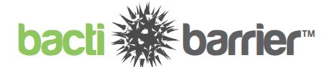 FREQUENTLY ASKED QUESTIONS ABOUT BactiBarrier™ Will BactiBarrier™ prevent mold growth from coming back?Yes, BactiBarrier™ provides a preventative coating that inhibits future growth.Is a combination of BactiBarrier™ Cleaner /Disinfectant and Protector effective against MRSA and other bacteria?Yes.How is BactiBarrier™ different from other treatments?BactiBarrier™ does not leach into the atmosphere and does not permit organisms to adapt to it. How long does it last?It forms a permanent, protective shield on almost any surface that is environmentally friendly and is 99.9% effective against an extremely wide range of pathogens as long as the surface remains intact it is working.Is there an odor or change the feel of surfaces?No. The application has no harmful or objectionable odors and the microscopic layer of protection is invisible and imperceptible to touch. Is there a way to determine if the protective coating is present and working on a surface?Yes. Simple field-testing can quickly confirm the presence and continuing efficacy of our treatment.Is the treatment safe for use on all surfaces?Generally speaking, yes. We can discreetly pre-test any questionable or extremely sensitive surfaces to determine if our products will adversely affect them, but our technology has bonded safely to almost every surface that we have encountered.How is it possible that our treatment keeps working, month after month when other treatments are only temporary?Due to the mechanical nature of our protective technology, nothing is lost or given up as it functions. Since it does not lose anything of its essence, its efficacy does not diminish. Are there times when I have to reapply?Assuming that the surface is kept clean and not abused, our protection will last for the life of that surface. Some people like to have technicians reapply to high touch surfaces such as door knobs or areas that have been painted or compromised in some way.How is BactiBarrier™ applied?Technicians can choose from a variety of application techniques. Electrostatic sprayerPump up sprayerMopBrush or rollerIt is not unusual to utilize a combination of some – or all – of the above techniques on one job.  How long does it take to perform our process? That varies greatly, depending on the volume of space, the amount of objects present and the level of protection that you wish to achieve. Simple applications can be completed within a few hours, while other, more labor-intensive jobs may take several days.How soon after treatment can I enter and use the treated space? If the treatment is limited to hard surfaces, you can re-enter the premises within an hour or so. When carpeting or other soft surfaces have been treated, we usually suggest waiting a few hours for the fabric to dry.  